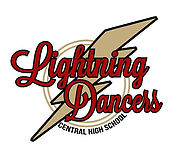 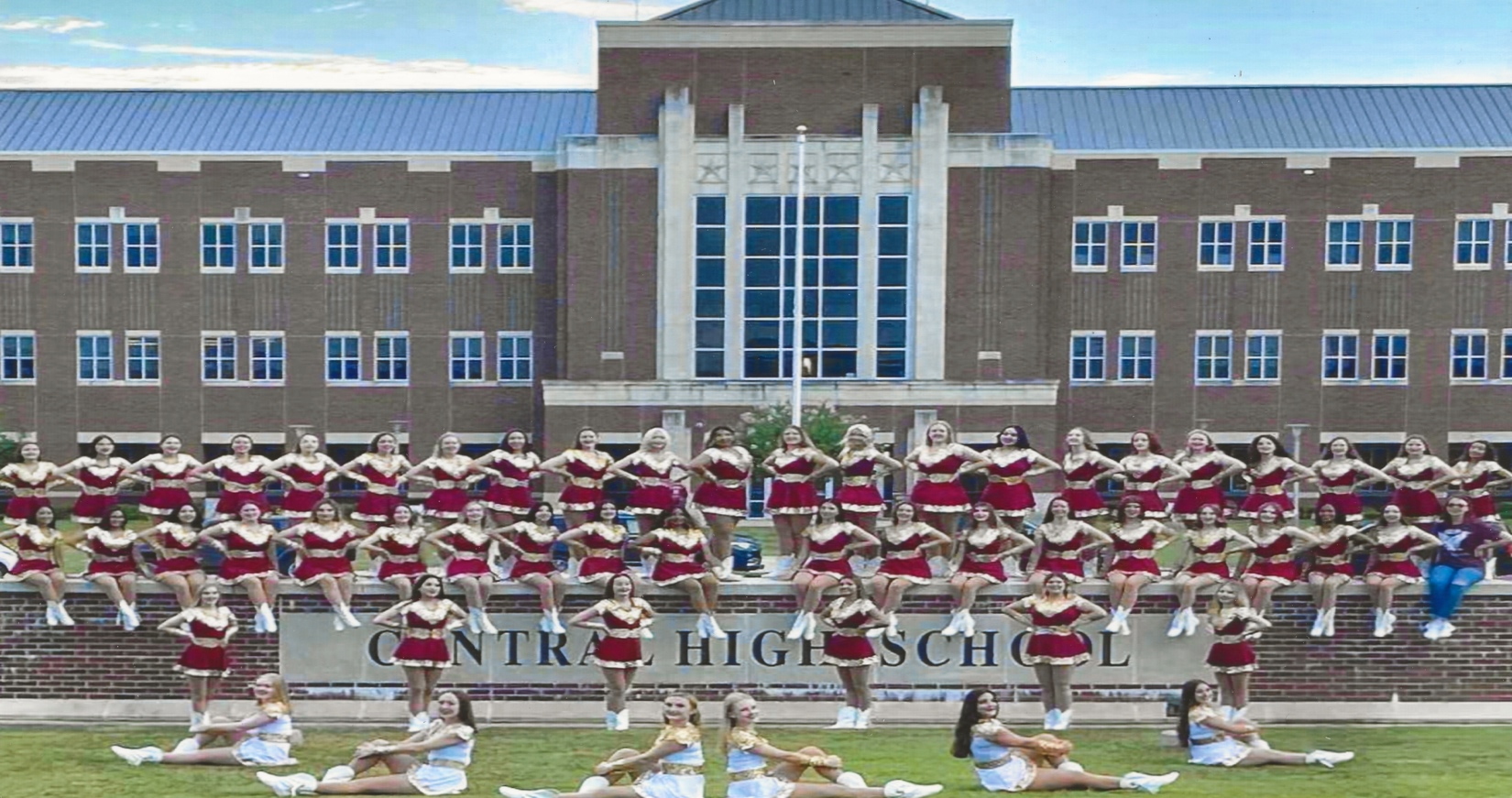 Lightning Dancer Name :_______________________________________________Contact Info: ________________________________________________________Lightning Dancer Sponsorship FormPlease mail completed form & cash or check to”to LDSO – PO Box 1747 – Keller, TX 76244Due Date: July 29, 2022Make Checks Payable To: LDSOIf paying by credit card, please email chslightningdancers220@gmail.com to request an invoice to be sent to your email for payment, a 3.5% processing fee will apply.Central High SchoolCharacter. Honor. ServiceBusiness SponsorshipPurpose: Business sponsorships help make many things possible for the Central High School Lightning Dancers, like travel and competition fees, team banquet, costumes, saving for new uniforms, etc.Benefits of Sponsorship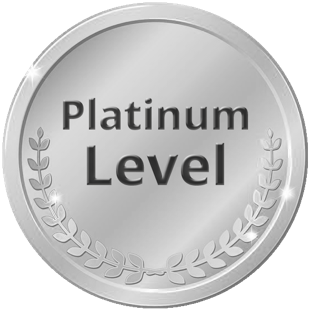 Sponsor name listed & company website link on Lightning Dancer Website & Facebook page8 X 10 Framed Team PhotoCompany name announced at Spring Preview1/2 page advertisement in Spring Revue Program2 complementary tickets to Spring RevueSponsor logo on team trailer, banner and t-shirtsSponsor window decal$1,000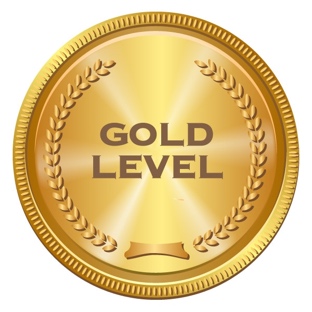 Sponsor name listed & company website link on Lightning Dancer Website & Facebook page5 X 7 Framed Team PhotoCompany name announced at Spring Preview1/4 page advertisement in Spring Revue ProgramSponsor logo on team trailer, banner and t-shirtsSponsor window decal$500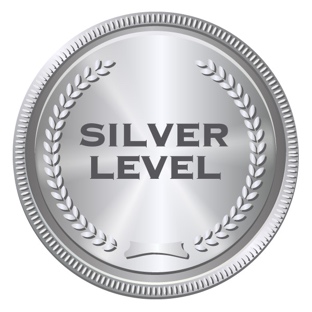 Sponsor name listed on Lightning Dancer Website4 X 6 Framed Team Photo1/8 page advertisement in Spring Revue ProgramSponsor logo on team trailer, banner and t-shirtsSponsor window decal$250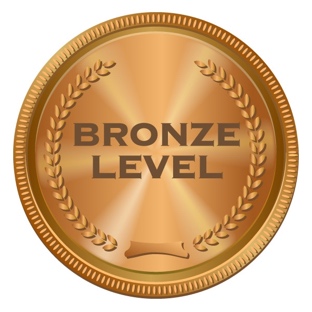 Sponsor name listed on Lightning Dancer Website 4 X 6 Framed Team PhotoSponsor window decal$100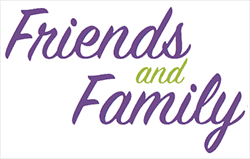 Sponsor window decalAny $Sponsorship Level: (Circle One)PlatinumGoldSilverBronzeFriends & FamilySponsor Business Name:Sponsor Contact NameSponsor Business AddressSponsor Phone:Sponsor Contact Email:Sponsor Website:Lightning Dancer Team Member:Payment Method: (Circle one)Cash         Check        Credit Card